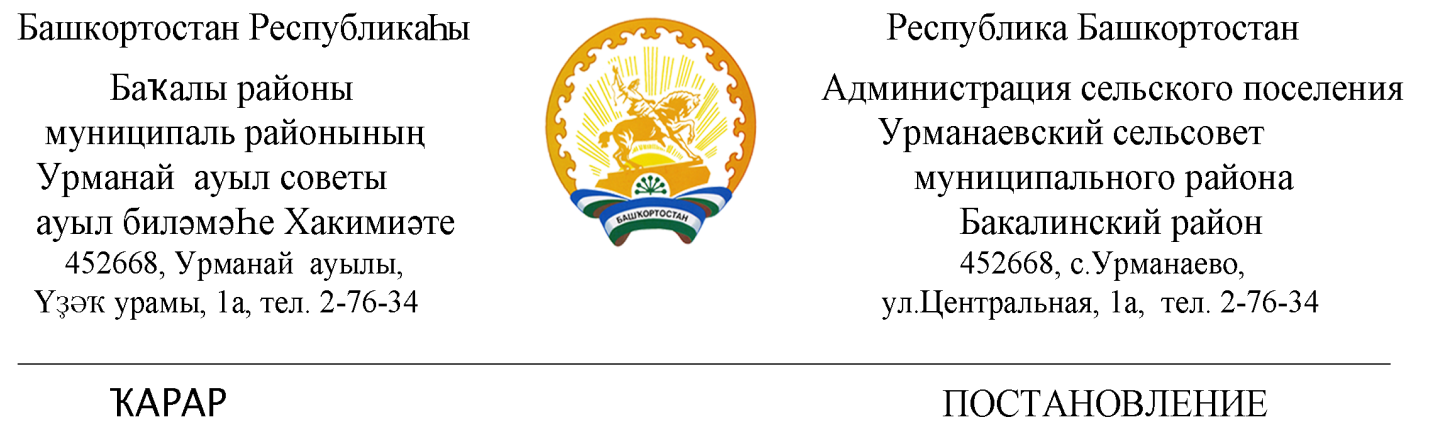       20 февраль  2017й.                 № 5                      20 февраля 2017г.Об утверждении административного регламента по осуществлению муниципального жилищного контроляВ целях организации и осуществления муниципального жилищного контроля  на территории   сельского поселения Урманаевский сельсовет муниципального района Бакалинский район Республики Башкортостан, в соответствии с Конституцией Российской Федерации, Жилищным кодексом Российской Федерации, Федеральным законом от 26.12.2008 № 294-ФЗ «О защите прав юридических лиц и индивидуальных предпринимателей при осуществлении государственного контроля (надзора) и муниципального контроля», Федеральным законом от 06.10.2003 № 131-ФЗ «Об общих принципах организации местного самоуправления в Российской Федерации», Уставом сельского поселения Урманаевский сельсовет ПОСТАНОВЛЯЕТ:1.Утвердить прилагаемый административный регламент  по осуществлению  муниципального жилищного контроля  на территории  сельского поселения Урманаевский сельсовет муниципального района Бакалинский район Республики Башкортостан.2.Опубликовать постановление  в здании администрации сельского поселения Урманаевский сельсовет муниципального района Бакалинский район Республики Башкортостан, в сельской библиотеке с. Урманаево и  разместить на официальном сайте сельского поселения Урманаевский сельсовет  в сети  Интернет. Глава сельского поселения Урманаевский сельсовет                                                  З.З. Халисова          Утвержден  постановлением Администрации                                                                                  сельского поселения Урманаевский сельсоветмуниципального района Бакалинский район РБот 20 февраля  2017 г № 5 АДМИНИСТРАТИВНЫЙ РЕГЛАМЕНТ ПО ОСУЩЕСТВЛЕНИЮ МУНИЦИПАЛЬНОГО ЖИЛИЩНОГО КОНТРОЛЯ   1. Общие положения1.1. Настоящий административный регламент по осуществлению муниципального жилищного контроля   на территории сельского поселения Урманаевский сельсовет муниципального района Бакалинский район Республики Башкортостан разработан в соответствии с Конституцией Российской Федерации, Жилищным кодексом Российской Федерации, Федеральным законом от 26.12.2008 № 294-ФЗ «О защите прав юридических лиц и индивидуальных предпринимателей при осуществлении государственного контроля (надзора) и муниципального контроля», Федеральным законом от 06.10.2003 № 131-ФЗ «Об общих принципах организации местного самоуправления в Российской Федерации», Приказом Министерства экономического развития Российской Федерации от 30.04.2009 № 141 «О реализации положений Федерального закона «О защите прав юридических лиц и индивидуальных предпринимателей при осуществлении государственного контроля (надзора) и муниципального контроля», Уставом сельского поселения Урманаевский сельсовет муниципального района Бакалинский район РБ.1.2. Настоящий административный регламент устанавливает:- порядок организации и  проведения на территории сельского поселения Урманаевский сельсовет муниципального района  Бакалинский район Республики Башкортостан проверок соблюдения юридическими лицами, индивидуальными предпринимателями и гражданами обязательных требований, установленных в отношении муниципального жилищного фонда федеральными и республиканскими законами  в области жилищных отношений, а также муниципальными правовыми актами (далее - муниципальный контроль);- формы осуществления муниципального контроля;- сроки и последовательность действий (административных процедур) при проведении проверок органом муниципального контроля;- механизм взаимодействия органов, уполномоченных на осуществление муниципального жилищного контроля  с уполномоченными органами исполнительной власти  Республики Башкортостан, осуществляющими региональный государственный жилищный надзор; - права, обязанности и ответственность органа, уполномоченного на осуществление муниципального контроля, его должностных лиц при проведении проверок, а также юридических лиц, индивидуальных предпринимателей при проведении мероприятий по муниципальному контролю; 1.3. Под муниципальным жилищным контролем понимается деятельность органов местного самоуправления, уполномоченных на организацию и проведение на территории  сельского поселения Урманаевский сельсовет муниципального района Бакалинский район Республики Башкортостан проверок соблюдения юридическими лицами, индивидуальными предпринимателями и гражданами обязательных требований, установленных в отношении муниципального жилищного фонда федеральными и республиканскими законами  в области жилищных отношений, а также муниципальными правовыми актами.1.4.    Целями муниципального контроля являются:- обеспечение безопасных и комфортных условий проживания граждан в муниципальном жилищном фонде;- повышения эффективности использования и содержания жилищного фонда;- обеспечение сохранности муниципального жилищного фонда;- предупреждение процесса старения и разрушения муниципального жилищного фонда.- предупреждение, выявление и пресечение нарушений законодательства в сфере использования и сохранности муниципального жилищного фонда, соответствия жилых помещений данного фонда установленным санитарным и техническим правилам и нормам, иным требованиям законодательства;- соблюдение законодательства, требований по использованию и сохранности муниципального жилищного фонда, соответствию жилых помещений данного фонда установленным санитарным и техническим правилам и нормам, иным требованиям законодательства юридическими лицами, индивидуальными предпринимателями, осуществляющими свою деятельность на территории  сельского поселения Урманаевский сельсовет муниципального района  Бакалинский район Республики Башкортостан.1.5. Под проверкой в настоящем административном регламенте понимается совокупность проводимых органом муниципального контроля в отношении юридического лица, индивидуального предпринимателя мероприятий по контролю для оценки соответствия осуществляемых ими деятельности или действий (бездействия), производимых и реализуемых ими товаров (выполняемых работ, предоставляемых услуг) обязательным требованиям и требованиям, установленным муниципальными правовыми актами.1.6. Под мероприятием по контролю - действия должностного лица или должностных лиц органа муниципального контроля по рассмотрению документов юридического лица, индивидуального предпринимателя, по обследованию используемых указанными лицами при осуществлении деятельности территорий, зданий, строений, сооружений, помещений, оборудования, подобных объектов, транспортных средств и перевозимых указанными лицами грузов, по отбору образцов продукции, объектов окружающей среды, объектов производственной среды, по проведению их исследований, испытаний, а также по проведению экспертиз и расследований, направленных на установление причинно-следственной связи выявленного нарушения обязательных требований и (или) требований, установленных муниципальными правовыми актами, с фактами причинения вреда.1.7. Муниципальный контроль может осуществляться во взаимодействии с природоохранными, правоохранительными, научными, проектными и иными организациями в соответствии с их компетенцией, определенной утвержденными положениями о них. Порядок взаимодействия с уполномоченными органами исполнительной власти Республики Башкортостан, осуществляющими региональный государственный жилищный надзор осуществляется   соответствующим  законом. Для обеспечения координации в сфере муниципального жилищного контроля  могут создаваться временные (по отдельным направлениям деятельности) или постоянные координационные органы (советы, комиссии) по  контролю и надзору.1.8. Объектом муниципального контроля является жилищный фонд находящийся в муниципальной собственности, расположенный на территории сельского поселения Урманаевский сельсовет муниципального района  Бакалинский район Республики Башкортостан, за исключением объектов, контроль за которыми отнесен к компетенции федеральных органов государственной власти, органов государственной власти Республики Башкортостан.1.9. Органом местного самоуправления, уполномоченным на осуществление мероприятий по муниципальному контролю, является администрация сельского поселения Урманаевский сельсовет муниципального района  Бакалинский район Республики Башкортостан  (далее по тексту - орган муниципального контроля).Место нахождения органа: Республика Башкортостан, с.Урманаево, ул. Центральная, 1а;Почтовый адрес: 452626, РБ, Бакалинский район, с.Урманаево, ул.Центральная, 1а; телефон 8 (34742) 2-76-34;График работы органа муниципального контроля:  с 08.30 час. до 17.30 час.Перерыв на обед с 12.30 час до 14.00 час., выходной: суббота, воскресенье.Электронный адрес для направления в орган электронных обращений по вопросам исполнения муниципальной функции: urmanaevo_ss@mail.ru;1.10. На официальном сайте  муниципалитета, на информационном стенде размещается следующая информация:- должностные лица, осуществляющие муниципальный контроль;- текст настоящего административного регламента;- утвержденные ежегодные планы проведения плановых проверок;- порядок информирования о ходе исполнения муниципальной функции;- порядок обжалования решений, действия или бездействия должностных лиц органа.1.11. Мероприятия по контролю осуществляются органом муниципального контроля посредством проведения плановых и внеплановых проверок. Плановые и внеплановые проверки проводятся в форме документарной проверки и (или) выездной проверки.2. Порядок организации проверки2.1. Проверка проводится на основании распоряжения руководителя, заместителя руководителя органа муниципального контроля.2.2. Заверенные печатью копии распоряжения  руководителя, заместителя руководителя органа муниципального контроля вручаются под роспись должностными лицами органа муниципального контроля, проводящими проверку, руководителю, иному должностному лицу или уполномоченному представителю юридического лица, индивидуальному предпринимателю, его уполномоченному представителю.По просьбе руководителя, иного должностного лица или уполномоченного представителя юридического лица, индивидуального предпринимателя, его уполномоченного представителя должностные лица органа муниципального контроля обязаны ознакомить подлежащих проверке лиц с настоящим административным регламентом.2.3. При проведении проверки должностные лица органа муниципального контроля не вправе осуществлять действия, входящие в перечень ограничений, указанных в статье 15 Федерального закона от 26.12.2008 № 294-ФЗ «О защите прав юридических лиц и индивидуальных предпринимателей при осуществлении государственного контроля (надзора) и муниципального контроля».3. Организация и проведение плановой проверки  3.1.   Предметом проверки является соблюдение органами государственной власти, органами местного самоуправления, юридическими лицами, индивидуальными предпринимателями и гражданами обязательных требований.          3.2. Плановые проверки проводятся на основании разрабатываемых органами муниципального контроля в соответствии с их полномочиями ежегодных планов. 3.3. Основанием для включения плановой проверки в ежегодный план проведения плановых проверок является истечение одного года со дня:1) начала осуществления юридическим лицом, индивидуальным предпринимателем деятельности по управлению многоквартирными домами и деятельности по оказанию услуг и (или) выполнению работ по содержанию и ремонту общего имущества в многоквартирных домах в соответствии с представленным в орган государственного жилищного надзора уведомлением о начале указанной деятельности;2) окончания проведения последней плановой проверки юридического лица, индивидуального предпринимателя. 3.4. В срок до 1 июля года, предшествующего году проведения плановых проверок, орган муниципального контроля направляет проект ежегодного плана проведения плановых проверок в Государственную жилищную инспекцию Республики Башкортостан в рамках взаимодействия органа регионального государственного жилищного надзора с органом муниципального жилищного контроля. В срок до 1 сентября года, предшествующего году проведения плановых проверок, орган муниципального контроля направляет проект ежегодного плана проведения плановых проверок в Прокуратуру Республики Башкортостан.3.5. Прокуратура Республики Башкортостан рассматривает проект ежегодного плана проведения плановых проверок на предмет законности включения в них объектов муниципального контроля и в срок до 1 октября года, предшествующего году проведения плановых проверок, вносит предложения руководителю органа муниципального контроля о проведении совместных плановых проверок.3.6. Орган муниципального контроля рассматривает предложения  прокуратуры и по итогам их рассмотрения направляют в прокуратуру Республики Башкортостан в срок до 1 ноября года, предшествующего году проведения плановых проверок, утвержденные ежегодные планы проведения плановых проверок.3.7.  О проведении плановой проверки юридическое лицо, индивидуальный предприниматель уведомляются органом, органом муниципального контроля не позднее чем за три рабочих дня до начала ее проведения посредством направления копии распоряжения или приказа руководителя, заместителя руководителя органа муниципального контроля о начале проведения плановой проверки заказным почтовым отправлением с уведомлением о вручении и (или) посредством электронного документа, подписанного усиленной квалифицированной электронной подписью и направленного по адресу электронной почты юридического лица, индивидуального предпринимателя, если такой адрес содержится соответственно в едином государственном реестре юридических лиц, едином государственном реестре индивидуальных предпринимателей либо ранее был представлен юридическим лицом, индивидуальным предпринимателем в орган муниципального контроля, или иным доступным способом.4. Организация и проведение внеплановой проверки.4.1. Предметом внеплановой проверки является соблюдение юридическим лицом, индивидуальным предпринимателем в процессе осуществления деятельности обязательных требований и требований, установленных муниципальными правовыми актами, выполнение предписаний органов муниципального контроля, проведение мероприятий по предотвращению причинения вреда жизни, здоровью граждан, вреда животным, растениям, окружающей среде, по обеспечению безопасности государства, по предупреждению возникновения чрезвычайных ситуаций природного и техногенного характера, по ликвидации последствий причинения такого вреда.4.2. Основанием для проведения внеплановой проверки является:1) истечение срока исполнения юридическим лицом, индивидуальным предпринимателем ранее выданного предписания об устранении выявленного нарушения обязательных требований и (или) требований, установленных муниципальными правовыми актами;1.1) поступление в орган муниципального контроля заявления от юридического лица или индивидуального предпринимателя о предоставлении правового статуса, специального разрешения (лицензии) на право осуществления отдельных видов деятельности или разрешения (согласования) на осуществление иных юридически значимых действий, если проведение соответствующей внеплановой проверки юридического лица, индивидуального предпринимателя предусмотрено правилами предоставления правового статуса, специального разрешения (лицензии), выдачи разрешения (согласования);2) мотивированное представление должностного лица органа муниципального контроля по результатам анализа результатов мероприятий по контролю без взаимодействия с юридическими лицами, индивидуальными предпринимателями, рассмотрения или предварительной проверки поступивших в органы муниципального контроля обращений и заявлений граждан, в том числе индивидуальных предпринимателей, юридических лиц, информации от органов государственной власти, органов местного самоуправления, из средств массовой информации о следующих фактах:а) возникновение угрозы причинения вреда жизни, здоровью граждан, вреда животным, растениям, окружающей среде, объектам культурного наследия (памятникам истории и культуры) народов Российской Федерации, музейным предметам и музейным коллекциям, включенным в состав Музейного фонда Российской Федерации, особо ценным, в том числе уникальным, документам Архивного фонда Российской Федерации, документам, имеющим особое историческое, научное, культурное значение, входящим в состав национального библиотечного фонда, безопасности государства, а также угрозы чрезвычайных ситуаций природного и техногенного характера;б) причинение вреда жизни, здоровью граждан, вреда животным, растениям, окружающей среде, объектам культурного наследия (памятникам истории и культуры) народов Российской Федерации, музейным предметам и музейным коллекциям, включенным в состав Музейного фонда Российской Федерации, особо ценным, в том числе уникальным, документам Архивного фонда Российской Федерации, документам, имеющим особое историческое, научное, культурное значение, входящим в состав национального библиотечного фонда, безопасности государства, а также возникновение чрезвычайных ситуаций природного и техногенного характера;в) нарушение прав потребителей (в случае обращения в орган, осуществляющий федеральный государственный надзор в области защиты прав потребителей, граждан, права которых нарушены, при условии, что заявитель обращался за защитой (восстановлением) своих нарушенных прав к юридическому лицу, индивидуальному предпринимателю и такое обращение не было рассмотрено либо требования заявителя не были удовлетворены);2.1) выявление при проведении мероприятий без взаимодействия с юридическими лицами, индивидуальными предпринимателями при осуществлении видов государственного контроля (надзора), указанных в частях 1 и 2 статьи 8.1 настоящего Федерального закона, параметров деятельности юридического лица, индивидуального предпринимателя, соответствие которым или отклонение от которых согласно утвержденным органом государственного контроля (надзора) индикаторам риска является основанием для проведения внеплановой проверки, которое предусмотрено в положении о виде федерального государственного контроля (надзора);3) приказ (распоряжение) руководителя органа государственного контроля (надзора), изданный в соответствии с поручениями Президента Российской Федерации, Правительства Российской Федерации и на основании требования прокурора о проведении внеплановой проверки в рамках надзора за исполнением законов по поступившим в органы прокуратуры материалам и обращениям.4.3.Обращения и заявления, не позволяющие установить лицо, обратившееся в орган государственного контроля (надзора), орган муниципального контроля, а также обращения и заявления, не содержащие сведений о фактах, указанных в подпункте 2 пункта 4.2. настоящего административного регламента, не могут служить основанием для проведения внеплановой проверки. В случае, если изложенная в обращении или заявлении информация может в соответствии с подпунктом 2 пункта 4.2. настоящего административного регламента являться основанием для проведения внеплановой проверки, должностное лицо органа муниципального контроля при наличии у него обоснованных сомнений в авторстве обращения или заявления обязано принять разумные меры к установлению обратившегося лица. Обращения и заявления, направленные заявителем в форме электронных документов, могут служить основанием для проведения внеплановой проверки только при условии, что они были направлены заявителем с использованием средств информационно-коммуникационных технологий, предусматривающих обязательную авторизацию заявителя в единой системе идентификации и аутентификации. 4.3.1. При рассмотрении обращений и заявлений, информации о фактах, указанных в пункте 4.2. настоящего административного регламента, должны учитываться результаты рассмотрения ранее поступивших подобных обращений и заявлений, информации, а также результаты ранее проведенных мероприятий по контролю в отношении соответствующих юридических лиц, индивидуальных предпринимателей.4.3.2. При отсутствии достоверной информации о лице, допустившем нарушение обязательных требований, достаточных данных о нарушении обязательных требований либо о фактах, указанных в пункте 4.2. настоящего административного регламента уполномоченными должностными лицами органа муниципального контроля может быть проведена предварительная проверка поступившей информации. В ходе проведения предварительной проверки принимаются меры по запросу дополнительных сведений и материалов (в том числе в устном порядке) у лиц, направивших заявления и обращения, представивших информацию, проводится рассмотрение документов юридического лица, индивидуального предпринимателя, имеющихся в распоряжении органа муниципального контроля, при необходимости проводятся мероприятия по контролю, осуществляемые без взаимодействия с юридическими лицами, индивидуальными предпринимателями и без возложения на указанных лиц обязанности по представлению информации и исполнению требований органов муниципального контроля. В рамках предварительной проверки у юридического лица, индивидуального предпринимателя могут быть запрошены пояснения в отношении полученной информации, но представление таких пояснений и иных документов не является обязательным.4.3.3. При выявлении по результатам предварительной проверки лиц, допустивших нарушение обязательных требований, получении достаточных данных о нарушении обязательных требований либо о фактах, указанных в пункте 4.2. настоящего административного регламента, уполномоченное должностное лицо органа государственного контроля (надзора) подготавливает мотивированное представление о назначении внеплановой проверки по основаниям, указанным в подпункте 2 пункта 4.2. настоящего административного регламента. По результатам предварительной проверки меры по привлечению юридического лица, индивидуального предпринимателя к ответственности не принимаются.4.3.4. По решению руководителя, заместителя руководителя органа муниципального контроля предварительная проверка, внеплановая проверка прекращаются, если после начала соответствующей проверки выявлена анонимность обращения или заявления, явившихся поводом для ее организации, либо установлены заведомо недостоверные сведения, содержащиеся в обращении или заявлении.4.3.5. Орган муниципального контроля вправе обратиться в суд с иском о взыскании с гражданина, в том числе с юридического лица, индивидуального предпринимателя, расходов, понесенных органом муниципального контроля в связи с рассмотрением поступивших заявлений, обращений указанных лиц, если в заявлениях, обращениях были указаны заведомо ложные сведения.4.4. Внеплановая проверка проводится в форме документарной проверки и (или) выездной проверки в порядке, установленном соответственно разделами 5 и 6 настоящего административного регламента.4.5. Внеплановая выездная проверка юридических лиц, индивидуальных предпринимателей может быть проведена по основаниям, указанным в абзацах «а» и «б» подпункта 2 пункта 4.2., подпункте 2.1 пункта 4.2. настоящего административного регламента органами муниципального контроля после согласования с органом прокуратуры по месту осуществления деятельности таких юридических лиц, индивидуальных предпринимателей.4.6. В день подписания распоряжения   руководителя, заместителя руководителя органа муниципального контроля о проведении внеплановой выездной проверки юридического лица, индивидуального предпринимателя в целях согласования её проведения орган муниципального контроля представляет либо направляет заказным почтовым отправлением с уведомлением о вручении или в форме электронного документа, подписанный электронной цифровой подписью, в прокуратуру по месту осуществления деятельности юридического лица, индивидуального предпринимателя заявление о согласовании проведения внеплановой выездной проверки (приложение № 4). К этому заявлению прилагаются копия распоряжения или приказа руководителя, заместителя руководителя органа муниципального контроля о проведении внеплановой выездной проверки и документы, которые содержат сведения, послужившие основанием её проведения.4.7. Если основанием для проведения внеплановой выездной проверки является причинение вреда жизни, здоровью граждан, вреда животным, растениям, окружающей среде, объектам культурного наследия (памятникам истории и культуры) народов Российской Федерации, безопасности государства, а также возникновение чрезвычайных ситуаций природного и техногенного характера, обнаружение нарушений обязательных требований и требований, установленных муниципальными правовыми актами, в момент совершения таких нарушений в связи с необходимостью принятия неотложных мер орган муниципального контроля вправе приступить к проведению внеплановой выездной проверки незамедлительно с извещением прокуратуры о проведении мероприятий по контролю посредством направления документов, предусмотренных пунктом 4.5, в прокуратуру в течение двадцати четырех часов. 4.8. Решение прокурора или его заместителя о согласовании проведения внеплановой выездной проверки либо об отказе в согласовании её проведения оформляется в письменной форме в двух экземплярах, один из которых в день принятия решения представляется либо направляется заказным почтовым отправлением с уведомлением о вручении или в форме электронного документа, подписанного электронной цифровой подписью, в орган муниципального контроля.4.9. В случае, если требуется незамедлительное проведение внеплановой выездной проверки, копия решения о согласовании проведения внеплановой выездной проверки направляется прокуратурой в орган муниципального контроля с использованием информационно-телекоммуникационной сети.4.10. Решение прокурора или его заместителя о согласовании проведения внеплановой выездной проверки или об отказе в согласовании её проведения может быть обжаловано вышестоящему прокурору или в суд.4.11. О проведении внеплановой выездной проверки, за исключением внеплановой выездной проверки, основания проведения которой указаны в подпункте 2 пункта 4.2. настоящего административного регламента, юридическое лицо, индивидуальный предприниматель уведомляются органом муниципального контроля не менее чем за двадцать четыре часа до начала ее проведения любым доступным способом, в том числе посредством электронного документа, подписанного усиленной квалифицированной электронной подписью и направленного по адресу электронной почты юридического лица, индивидуального предпринимателя, если такой адрес содержится соответственно в едином государственном реестре юридических лиц, едином государственном реестре индивидуальных предпринимателей либо ранее был представлен юридическим лицом, индивидуальным предпринимателем в орган муниципального контроля.4.12. В случае, если в результате деятельности юридического лица, индивидуального предпринимателя причинён или причиняется вред жизни, здоровью граждан, вред животным, растениям, окружающей среде, безопасности государства, а также возникли или могут возникнуть чрезвычайные ситуации природного и техногенного характера, предварительное уведомление юридических лиц, индивидуальных предпринимателей о начале проведения внеплановой выездной проверки не требуется.5. Документарная проверка5.1. Предметом документарной проверки являются сведения, содержащиеся в документах юридического лица, индивидуального предпринимателя, устанавливающих их организационно-правовую форму, права и обязанности, документы, используемые при осуществлении их деятельности и связанные с исполнением ими обязательных требований, установленных муниципальными правовыми актами, исполнением предписаний и постановлений органов муниципального контроля.5.2. Организация документарной проверки (как плановой, так и внеплановой) осуществляется в порядке, установленном статьёй 14 Федерального закона от 26.12.2008 № 294-ФЗ «О защите прав юридических лиц и индивидуальных предпринимателей при осуществлении государственного контроля (надзора) и муниципального контроля», и проводится по месту нахождения органа муниципального контроля.5.3. В процессе проведения документарной проверки должностными лицами органа муниципального контроля в первую очередь рассматриваются документы юридического лица, индивидуального предпринимателя, имеющиеся в распоряжении органа муниципального контроля, в том числе уведомления о начале осуществления отдельных видов предпринимательской деятельности, представленные в порядке, установленном статьёй 8 Федерального закона от 26.12.2008 № 294-ФЗ «О защите прав юридических лиц и индивидуальных предпринимателей при осуществлении государственного контроля (надзора) и муниципального контроля», акты предыдущих проверок, материалы рассмотрения дел об административных правонарушениях и иные документы о результатах осуществленных в отношении этих юридического лица, индивидуального предпринимателя муниципального контроля.5.4. В случае, если достоверность сведений, содержащихся в документах, имеющихся в распоряжении органа муниципального контроля, вызывает обоснованные сомнения либо эти сведения не позволяют оценить исполнение юридическим лицом, индивидуальным предпринимателем обязательных требований или требований, установленных муниципальными правовыми актами, орган муниципального контроля направляют в адрес юридического лица, адрес индивидуального предпринимателя мотивированный запрос с требованием представить иные необходимые для рассмотрения в ходе проведения документарной проверки документы. К запросу прилагается заверенная печатью копия распоряжения  руководителя, заместителя руководителя органа муниципального контроля о проведении проверки либо его заместителя о проведении документарной проверки.5.5. В течение десяти рабочих дней со дня получения мотивированного запроса юридическое лицо, индивидуальный предприниматель обязаны направить в орган муниципального контроля указанные в запросе документы.5.6. Указанные в запросе документы представляются в виде копий, заверенных печатью (при её наличии) и соответственно подписью индивидуального предпринимателя, его уполномоченного представителя, руководителя, иного должностного лица юридического лица.5.7. Не допускается требовать нотариального удостоверения копий документов, представляемых в орган муниципального контроля, если иное не предусмотрено законодательством Российской Федерации.5.8. В случае, если в ходе документарной проверки выявлены ошибки и (или) противоречия в представленных юридическим лицом, индивидуальным предпринимателем документах либо несоответствие сведений, содержащихся в этих документах, сведениям, содержащимся в имеющихся у органа муниципального контроля документах и (или) полученным в ходе осуществления муниципального контроля, информация об этом направляется юридическому лицу, индивидуальному предпринимателю с требованием представить в течение десяти рабочих дней необходимые пояснения в письменной форме.5.9. Юридическое лицо, индивидуальный предприниматель, представляющие в орган муниципального контроля пояснения относительно выявленных ошибок и (или) противоречий в представленных документах либо относительно несоответствия указанных в пункте 5.8 настоящего административного регламента сведений, вправе представить дополнительно в орган муниципального контроля документы, подтверждающие достоверность ранее представленных документов.5.10. Должностное лицо, осуществляющее документарную проверку, обязано рассмотреть представленные руководителем или иным должностным лицом юридического лица, индивидуальным предпринимателем, его уполномоченным представителем пояснения и документы, подтверждающие достоверность ранее представленных документов. В случае, если после рассмотрения представленных пояснений и документов либо при отсутствии пояснений орган муниципального контроля установят признаки нарушения обязательных требований, установленных муниципальными правовыми актами, должностные лица органа муниципального контроля вправе провести выездную проверку.5.11. При проведении документарной проверки орган муниципального контроля не вправе требовать у юридического лица, индивидуального предпринимателя сведения и документы, не относящиеся к предмету документарной проверки.6. Выездная проверка6.1. Предметом выездной проверки являются содержащиеся в документах юридического лица, индивидуального предпринимателя сведения, а также соответствие их работников, состояние используемых указанными лицами при осуществлении деятельности территорий, зданий, строений, сооружений, помещений, оборудования, подобных объектов, транспортных средств, производимые и реализуемые юридическим лицом, индивидуальным предпринимателем товары (выполняемая работа, предоставляемые услуги) и принимаемые ими меры по исполнению обязательных требований или требованиям установленных муниципальными правовыми актами.6.2. Выездная проверка (как плановая, так и внеплановая) проводится по месту нахождения юридического лица, месту осуществления деятельности индивидуального предпринимателя и (или) по месту фактического осуществления их деятельности.6.3. Выездная проверка проводится в случае, если при документарной проверке не представляется возможным:1) удостовериться в полноте и достоверности сведений, содержащихся в уведомлении о начале осуществления отдельных видов предпринимательской деятельности и иных имеющихся в распоряжении органа муниципального контроля документах юридического лица, индивидуального предпринимателя;2) оценить соответствие деятельности юридического лица, индивидуального предпринимателя обязательным требованиям или требованиям, установленным муниципальными правовыми актами, без проведения соответствующего мероприятия по контролю.6.4. Выездная проверка начинается с предъявления служебного удостоверения должностными лицами органа муниципального контроля (установленного образца), обязательного ознакомления руководителя или иного должностного лица юридического лица, индивидуального предпринимателя, его уполномоченного представителя с распоряжением или приказом руководителя, заместителя руководителя органа муниципального контроля о назначении выездной проверки и с полномочиями проводящих выездную проверку лиц, а также с целями, задачами, основаниями проведения выездной проверки, видами и объемом мероприятий по контролю, составом экспертов, представителями экспертных организаций, привлекаемых к выездной проверке, со сроками и с условиями ее проведения.6.5. Руководитель, иное должностное лицо или уполномоченный представитель юридического лица, индивидуальный предприниматель, его уполномоченный представитель обязаны предоставить должностным лицам органа муниципального контроля, проводящим выездную проверку, возможность ознакомиться с документами, связанными с целями, задачами и предметом выездной проверки, в случае, если выездной проверке не предшествовало проведение документарной проверки, а также обеспечить доступ проводящих выездную проверку должностных лиц и участвующих в выездной проверке экспертов, представителей экспертных организаций на территорию, в используемые юридическим лицом, индивидуальным предпринимателем при осуществлении деятельности здания, строения, сооружения, помещения, к используемым юридическими лицами, индивидуальными предпринимателями оборудованию, подобным объектам, транспортным средствам и перевозимым ими грузам.6.6. Органы муниципального контроля привлекают к проведению выездной проверки юридического лица, индивидуального предпринимателя экспертов, экспертные организации, не состоящие в гражданско-правовых и трудовых отношениях с юридическим лицом, индивидуальным предпринимателем, в отношении которых проводится проверка, и не являющиеся аффилированными лицами проверяемых лиц.7. Срок проведения проверки7.1. Срок проведения документарной проверки и выездной проверки, не может превышать двадцать рабочих дней.7.2. В отношении одного субъекта малого предпринимательства общий срок проведения плановых выездных проверок не может превышать пятьдесят часов для малого предприятия и пятнадцать часов для микропредприятия в год.7.3. В исключительных случаях, связанных с необходимостью проведения сложных и (или) длительных исследований, испытаний, специальных экспертиз и расследований на основании мотивированных предложений должностных лиц органа муниципального контроля, проводящих выездную плановую проверку, срок проведения выездной плановой проверки может быть продлен руководителем органа, но не более чем на двадцать рабочих дней, в отношении малых предприятий, микропредприятий не более чем на пятнадцать часов.7.4. Срок проведения каждой из предусмотренных разделами 5 и 6 настоящего административного регламента проверок в отношении юридического лица, которое осуществляет свою деятельность на территориях нескольких субъектов Российской Федерации, устанавливается отдельно по каждому филиалу, представительству, обособленному структурному подразделению юридического лица, при этом общий срок проведения проверки не может превышать шестьдесят рабочих дней.8. Порядок оформления результатов проверки8.1. По результатам проверки должностными лицами органа муниципального контроля проводящими проверку, составляется акт в 2-х экземплярах.8.2. К акту проверки прилагаются протоколы отбора образцов продукции, проб обследования объектов окружающей среды и объектов производственной среды, протоколы или заключения проведенных исследований, испытаний и экспертиз, объяснения работников юридического лица, работников индивидуального предпринимателя, на которых возлагается ответственность за нарушение обязательных требований или требований, установленных муниципальными правовыми актами, предписания об устранении выявленных нарушений и иные связанные с результатами проверки документы или их копии.8.3. Акт проверки оформляется непосредственно после её завершения в двух экземплярах, один из которых с копиями приложений вручается руководителю, иному должностному лицу или уполномоченному представителю юридического лица, индивидуальному предпринимателю, его уполномоченному представителю под расписку об ознакомлении либо об отказе в ознакомлении с актом проверки. В случае отсутствия руководителя, иного должностного лица или уполномоченного представителя юридического лица, индивидуального предпринимателя, его уполномоченного представителя, а также в случае отказа проверяемого лица дать расписку об ознакомлении либо об отказе в ознакомлении с актом проверки акт направляется заказным почтовым отправлением с уведомлением о вручении, которое приобщается к экземпляру акта проверки, хранящемуся в деле органа муниципального контроля.8.4. В случае, если для составления акта проверки необходимо получить заключения по результатам проведенных исследований, испытаний, специальных расследований, экспертиз, акт проверки составляется в срок, не превышающий трёх рабочих дней после завершения мероприятий по контролю, и вручается руководителю, иному должностному лицу или уполномоченному представителю юридического лица, индивидуальному предпринимателю, его уполномоченному представителю под расписку либо направляется заказным почтовым отправлением с уведомлением о вручении, которое приобщается к экземпляру акта проверки, хранящемуся в деле органа муниципального контроля.8.5. В случае, если для проведения внеплановой выездной проверки требуется согласование её проведения с Прокуратурой Республики Башкортостан, копия акта проверки направляется в прокуратуру, которым принято решение о согласовании проведения проверки, в течение пяти рабочих дней со дня составления акта проверки.8.6. Результаты проверки, содержащие информацию, составляющую государственную, коммерческую, служебную, иную тайну, оформляются с соблюдением требований, предусмотренных законодательством Российской Федерации.8.7. Должностные лица органа муниципального контроля осуществляющие проверку юридического лица, индивидуального предпринимателя производят запись в журнале учёта проверок (приложение № 6)При отсутствии журнала учёта проверок в акте проверки делается соответствующая запись.8.8. Юридическое лицо, индивидуальный предприниматель, проверка которых проводилась, в случае несогласия с фактами, выводами, предложениями, изложенными в акте проверки, либо с выданным предписанием об устранении выявленных нарушений в течение пятнадцати дней с даты получения акта проверки вправе представить в орган муниципального контроля в письменной форме возражения в отношении акта проверки и (или) выданного предписания об устранении выявленных нарушений в целом или его отдельных положений. При этом юридическое лицо, индивидуальный предприниматель вправе приложить к таким возражениям документы, подтверждающие обоснованность таких возражений, или их заверенные копии либо в согласованный срок передать их в орган муниципального контроля.9. Меры, принимаемые должностными лицами в отношении фактов нарушений, выявленных при проведении проверки9.1. В случае выявления при проведении проверки нарушений юридическим лицом, индивидуальным предпринимателем обязательных требований или требований, установленных муниципальными правовыми актами, должностные лица органа муниципального контроля, проводившие проверку, в пределах полномочий, предусмотренных законодательством Российской Федерации, обязаны:1) выдать предписание юридическому лицу, индивидуальному предпринимателю об устранении выявленных нарушений с указанием сроков их устранения и (или) о проведении мероприятий по предотвращению причинения вреда жизни, здоровью людей, вреда животным, растениям, окружающей среде, безопасности государства, имуществу физических и юридических лиц, государственному или муниципальному имуществу, предупреждению возникновения чрезвычайных ситуаций природного и техногенного характера, а также других мероприятий, предусмотренных федеральными законами выдать предписание юридическому лицу, индивидуальному предпринимателю об устранении выявленных нарушений с указанием сроков их устранения и (или) о проведении мероприятий по предотвращению причинения вреда жизни, здоровью людей, вреда животным, растениям, окружающей среде, объектам культурного наследия (памятникам истории и культуры) народов Российской Федерации, безопасности государства, имуществу физических и юридических лиц, государственному или муниципальному имуществу, предупреждению возникновения чрезвычайных ситуаций природного и техногенного характера, а также других мероприятий, предусмотренных федеральными законами;2)   принять меры по контролю за устранением выявленных нарушений, их предупреждению, предотвращению возможного причинения вреда жизни, здоровью граждан, вреда животным, растениям, окружающей среде, объектам культурного наследия (памятникам истории и культуры) народов Российской Федерации, обеспечению безопасности государства, предупреждению возникновения чрезвычайных ситуаций природного и техногенного характера, а также меры по привлечению лиц, допустивших выявленные нарушения, к ответственности.9.2.  В случае, если при проведении проверки установлено, что деятельность юридического лица, его филиала, представительства, структурного подразделения, индивидуального предпринимателя, эксплуатация ими зданий, строений, сооружений, помещений, оборудования, подобных объектов, транспортных средств, производимые и реализуемые ими товары (выполняемые работы, предоставляемые услуги) представляют непосредственную угрозу причинения вреда жизни, здоровью граждан, вреда животным, растениям, окружающей среде, объектам культурного наследия (памятникам истории и культуры) народов Российской Федерации, безопасности государства, возникновения чрезвычайных ситуаций природного и техногенного характера или такой вред причинен,   орган муниципального контроля обязан незамедлительно принять меры по недопущению причинения вреда или прекращению его причинения вплоть до временного запрета деятельности юридического лица, его филиала, представительства, структурного подразделения, индивидуального предпринимателя в порядке, установленном Кодексом Российской Федерации об административных правонарушениях, отзыва продукции, представляющей опасность для жизни, здоровья граждан и для окружающей среды, из оборота и довести до сведения граждан, а также других юридических лиц, индивидуальных предпринимателей любым доступным способом информацию о наличии угрозы причинения вреда и способах его предотвращения.10. Права и обязанности должностных лиц органа муниципальногоконтроля при проведении проверки10.1. Должностные лица органа муниципального контроля при проведении проверки обязаны:1) своевременно и в полной мере исполнять предоставленные в соответствии с законодательством Российской Федерации полномочия по предупреждению, выявлению и пресечению нарушений обязательных требований и требований, установленных муниципальными правовыми актами;2) соблюдать законодательство Российской Федерации, права и законные интересы юридического лица, индивидуального предпринимателя, проверка которых проводится;3) проводить проверку на основании распоряжения  руководителя, заместителя руководителя органа муниципального контроля о её проведении в соответствии с её назначением;4) проводить проверку только во время исполнения служебных обязанностей, выездную проверку только при предъявлении служебных удостоверений, копии распоряжения  руководителя, заместителя руководителя органа муниципального контроля и в случае, предусмотренном пунктом 4.5 настоящего административного регламента, копии документа о согласовании проведения проверки;5) не препятствовать руководителю, иному должностному лицу или уполномоченному представителю юридического лица, индивидуальному предпринимателю, его уполномоченному представителю присутствовать при проведении проверки и давать разъяснения по вопросам, относящимся к предмету проверки;6) предоставлять руководителю, иному должностному лицу или уполномоченному представителю юридического лица, индивидуальному предпринимателю, его уполномоченному представителю, присутствующим при проведении проверки, информацию и документы, относящиеся к предмету проверки;7) знакомить руководителя, иного должностного лица или уполномоченного представителя юридического лица, индивидуального предпринимателя, его уполномоченного представителя с результатами проверки;8)  учитывать при определении мер, принимаемых по фактам выявленных нарушений, соответствие указанных мер тяжести нарушений, их потенциальной опасности для жизни, здоровья людей, для животных, растений, окружающей среды, объектов культурного наследия (памятников истории и культуры) народов Российской Федерации, безопасности государства, для возникновения чрезвычайных ситуаций природного и техногенного характера, а также не допускать необоснованное ограничение прав и законных интересов граждан, в том числе индивидуальных предпринимателей, юридических лиц;9) доказывать обоснованность своих действий при их обжаловании юридическими лицами, индивидуальными предпринимателями в порядке, установленном законодательством Российской Федерации;10) соблюдать сроки проведения проверки, установленные настоящим административным регламентом;11) не требовать от юридического лица, индивидуального предпринимателя документы и иные сведения, представление которых не предусмотрено законодательством Российской Федерации;12) перед началом проведения выездной проверки по просьбе руководителя, иного должностного лица или уполномоченного представителя юридического лица, индивидуального предпринимателя, его уполномоченного представителя ознакомить их с положениями настоящего административного регламента, в соответствии с которым проводится проверка;13) осуществлять запись о проведенной проверке в журнале учёта проверок.10.2. Должностные лица органов  муниципального жилищного контроля, являющиеся соответственно  муниципальными жилищными инспекторами, в порядке, установленном законодательством Российской Федерации, имеют право:1) запрашивать и получать на основании мотивированных письменных запросов от органов государственной власти, органов местного самоуправления, юридических лиц, индивидуальных предпринимателей и граждан информацию и документы, необходимые для проверки соблюдения обязательных требований;2) беспрепятственно по предъявлении служебного удостоверения и копии  распоряжения руководителя (заместителя руководителя) органа   муниципального жилищного контроля о назначении проверки посещать территории и расположенные на них многоквартирные дома, помещения общего пользования многоквартирных домов, а с согласия собственников жилые помещения в многоквартирных домах и проводить их обследования, а также исследования, испытания, расследования, экспертизы и другие мероприятия по контролю, проверять соответствие устава товарищества собственников жилья, внесенных в устав изменений требованиям законодательства Российской Федерации, а по заявлениям собственников помещений в многоквартирном доме проверять правомерность принятия общим собранием собственников помещений в многоквартирном доме решения о создании товарищества собственников жилья, соответствие устава товарищества собственников жилья, внесенных в устав изменений требованиям законодательства Российской Федерации, правомерность избрания общим собранием членов товарищества собственников жилья председателя правления товарищества и других членов правления товарищества, правомерность принятия собственниками помещений в многоквартирном доме на общем собрании таких собственников решения о выборе юридического лица независимо от организационно-правовой формы или индивидуального предпринимателя, осуществляющих деятельность по управлению многоквартирным домом (далее - управляющая организация), в целях заключения с управляющей организацией договора управления многоквартирным домом в соответствии со статьей 162 Жилищного  кодекса РФ, правомерность утверждения условий этого договора и его заключения;3) выдавать предписания о прекращении нарушений обязательных требований, об устранении выявленных нарушений, о проведении мероприятий по обеспечению соблюдения обязательных требований, в том числе об устранении в шестимесячный срок со дня направления такого предписания несоответствия устава товарищества собственников жилья, внесенных в устав изменений обязательным требованиям;4) составлять протоколы об административных правонарушениях, связанных с нарушениями обязательных требований, рассматривать дела об указанных административных правонарушениях и принимать меры по предотвращению таких нарушений;5) направлять в уполномоченные органы материалы, связанные с нарушениями обязательных требований, для решения вопросов о возбуждении уголовных дел по признакам преступлений.10.3 Органы  муниципального жилищного контроля вправе обратиться в суд с заявлениями о ликвидации товарищества, о признании недействительным решения, принятого общим собранием собственников помещений в многоквартирном доме с нарушением требований Жилищного  кодекса РФ, и о признании договора управления данным домом недействительным в случае неисполнения в установленный срок предписания об устранении несоответствия устава товарищества собственников жилья, внесенных в устав изменений обязательным требованиям или в случаях выявления нарушений порядка создания товарищества собственников жилья, выбора управляющей организации, утверждения условий договора управления многоквартирным домом и его заключения.11. Ответственность органа муниципального контроля, их должностных лиц при проведении проверки11.1. Орган муниципального контроля, их должностные лица в случае ненадлежащего исполнения соответственно функций, служебных обязанностей, совершения противоправных действий (бездействия) при проведении проверки несут ответственность в соответствии с законодательством Российской Федерации.11.2. Органы муниципального контроля осуществляют контроль за исполнением должностными лицами соответствующих органов служебных обязанностей, ведут учёт случаев ненадлежащего исполнения должностными лицами служебных обязанностей, проводят соответствующие служебные расследования и принимают в соответствии с законодательством Российской Федерации меры в отношении таких должностных лиц.11.3. О мерах, принятых в отношении виновных в нарушении законодательства Российской Федерации должностных лиц, в течение десяти дней со дня принятия таких мер орган муниципального контроля обязан сообщить в письменной форме юридическому лицу, индивидуальному предпринимателю, права и (или) законные интересы которых нарушены.12. Права и обязанности лиц, в отношении которых проводится муниципальный  контроль12.1. Руководитель, иное должностное лицо или уполномоченный представитель юридического лица, индивидуальный предприниматель, его уполномоченный представитель при проведении проверки имеют право:1) непосредственно присутствовать при проведении проверки, давать объяснения по вопросам, относящимся к предмету проверки;2) получать от органа муниципального контроля, их должностных лиц информацию, которая относится к предмету проверки и предоставление которой предусмотрено настоящим административным регламентом;3) знакомиться с результатами проверки и указывать в акте проверки о своем ознакомлении с результатами проверки, согласии или несогласии с ними, а также с отдельными действиями должностных лиц органа муниципального контроля;4) обжаловать действия (бездействие) должностных лиц органа муниципального контроля, повлекшие за собой нарушение прав юридического лица, индивидуального предпринимателя при проведении проверки, в административном и (или) судебном порядке в соответствии с законодательством Российской Федерации.12.2. Юридические лица, индивидуальные предприниматели, в отношении деятельности которых проводятся мероприятия по муниципальному контролю, обязаны предоставить должностным лицам органа муниципального контроля, возможность ознакомиться с документами, связанными с целями, задачами и предметом проверки, а также обеспечить доступ на объекты: здания, строения, сооружения, помещения, оборудование, транспортные средства и перевозимые ими грузы, подлежащие такому контролю.13. Ответственность юридических лиц, индивидуальных предпринимателей при проведении проверки13.1. Руководитель или уполномоченный представитель юридического лица, индивидуальный предприниматель, его уполномоченный представитель, допустившие нарушение настоящего административного регламента, необоснованно препятствующие проведению проверок, уклоняющиеся от проведения проверок и (или) не исполняющие в установленный срок предписания органов муниципального контроля об устранении выявленных нарушений, обязательных требований или требований, установленных муниципальными правовыми актами, несут ответственность в соответствии с законодательством Российской Федерации.